VPN用户使用指南	 登录学校VPN系统，将数据库地址（见附件1）复制到VPN系统的检索框中便可以使用该电子资源（参考图1）。图1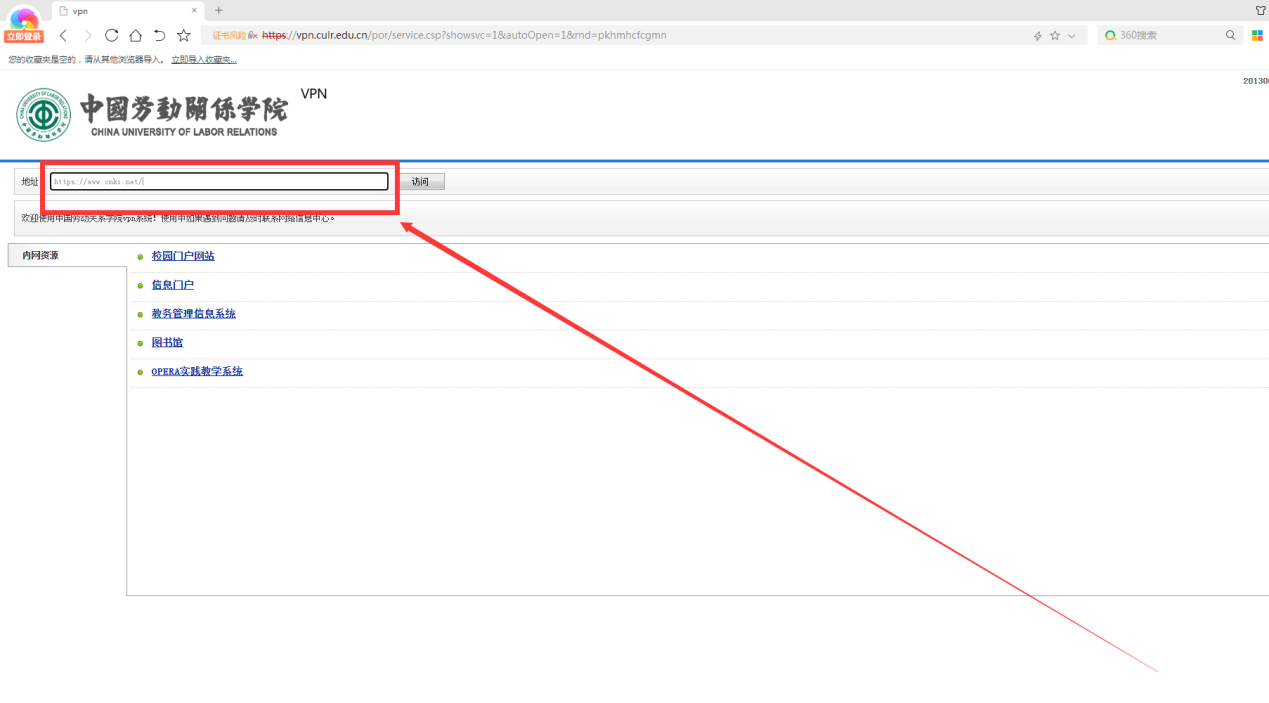 附件1：常用数据库地址	如有使用问题，请致电图书馆信息资源与技术服务部(010-88561972或010-88562646),24小时服务电话:孟老师15724765591.数据库访问地址中国知网(CNKI):期刊论文学位论文会议论文报纸https://www.cnki.net/中国知网(CNKI):学位论文全文数据库硕士：http://epub.cnki.net/KNS/brief/result.aspx?dbprefix=CMFD博士：http://epub.cnki.net/KNS/brief/result.aspx?dbprefix=CDFD万方数据知识服务平台http://g.wanfangdata.com.cn/笔杆网（需注册并登陆个人账号）https://www.bigan.net/sso/login/whjy维普中文期刊库http://qikan.cqvip.com/超星:读秀http://www.duxiu.com/北大法宝法律数据库http://www.pkulaw.com超星:发现系统http://www.zhizhen.com人大复印报刊资料http://www.rdfybk.com国泰安CSMAR数据库http://cn.gtadata.com中文社会科学引文索引(CSSCI)http://cssci.nju.edu.cn/馆藏数字资源服务平台（内网使用）http://202.204.18.33:9080/新东方英语多媒体资源库http://library.koolearn.com/超星:汇雅电子图书http://www.sslibrary.com/EPS全球统计数据/分析平台http://olap.epsnet.com.cn中文在线电子图书http://sxciir.chineseall.cn中国知网(CNKI):研学平台（需注册并登陆个人账号）http://x.cnki.net/search/home/ExperienceArea全球案例发现系统http://www.htcases.com维普考试服务平台http://vers.cqvip.com中国共产党思想理论资源数据库http://data.lilun.cn超星:期刊数据库http://qikan.chaoxing.com软件通http://rjt.softtone.cn超星:学术视频资源库http://ssvideo.superlib.com/中华经典古籍库http://publish.ancientbooks.cn/docShuju/platformSublibIndex.jspx?libId=5&locale=zh_CN慧科新闻搜索研究数据库http://wisesearch6.wisers.net/?gid=culr&user=ipaccess民国图片资源库http://www.minguotupian.com/皮书数据库http://www.pishu.com.cn中国知网:中国经济社会大数据研究平台http://data.cnki.net/EBSCO-ASChttp://search.ebscohost.com超星:百链云图书馆http://www.blyun.com/JSTOR数据库https://www.jstor.org台湾月旦知识库https://www.lawdata01.com.cnProquest-EBL外文电子图书https://ebookcentral.proquest.com/lib/culrcnELib外文电子书http://202.204.18.63:8008/elib台湾电子书数据库http://ebooks.airitilibrary.cnEmerald管理学期刊库http://www.emeraldinsight.com/台湾华艺学术文献数据库http://www.airitilibrary.cnWestlaw法律在线数据库http://www.westlaw.com/search/home.html?rs=IWLN1.0&vr=3.0&sp=CIIRelaWLN-1000DDS学位论文集成发现系统http://www.oadds.cn/爱学术（Iresearch）外文电子书平台http://www.iresearchbook.cnLexisAdvance数据库http://advance.lexis.com/?identityprofileid=TK9DFN56844HeinOnline数据库https://heinonline.org/HOL/Welcome劳动关系学科外文期刊数据库http://culr.newacademic.netProject MUSE期刊全文数据库http://muse.jhu.edu本校毕业论文库http://202.204.18.76百度文库（需注册并登陆个人账号）https://eduai.baidu.com/鼎秀古籍全文检索平台http://103.242.200.9/ancientbook/民国图书数据库http://mg.nlcpress.com/library/publish/default/IndexBook.jsp抗日战争与近代中日关系文献数据平台http://www.modernhistory.org.cn/index.htm畅想之星电子书https://www.cxstar.com/Home/Default?pinst=1ca81bbd0000010bce中国近代报刊数据库（申报）http://tk.cepiec.com.cn/SP/tm/index1.php橙艺艺术在线http://www.chengyiart.com.cn/大成老旧刊全文数据库http://laokan.dachengdata.com全国报刊索引http://www.cnbksy.com方知中国数据库http://fz.wanfangdata.com.cn/index.do大成中共党史期刊数据库（-1949）http://dangshi.dachengdata.com新华日报数据库http://bz.sdoson.cn/NoteFirst知识管理与科研协作系统http://www.notefirst.com/download